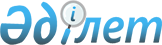 О мерах по реализации Указа Президента Республики Казахстан от 22 апреля 1997 г. N 3465 "О мерах по дальнейшему реформированию системы правоохранительных органов Республики Казахстан"Постановление Правительства Республики Казахстан от 22 июля 1997 г. N 1143

      В соответствии с Указом Президента Республики Казахстан от 22 апреля 1997 г. N 3465 U973465_ "О мерах по дальнейшему реформированию системы правоохранительных органов Республики Казахстан" (САПП Республики Казахстан, 1997 г., N 16, ст. 125) Правительство Республики Казахстан ПОСТАНОВЛЯЕТ: 

      1. Министерству внутренних дел Республики Казахстан передать Комитету Республики Казахстан по чрезвычайным ситуациям: 

      штаты Государственной противопожарной службы в количестве 12970 единиц, в том числе 180 единиц, содержащихся за счет средств республиканского бюджета, из них 42 единицы центрального аппарата; 

      Кокшетауский филиал Алматинского высшего технического училища Министерства внутренних дел Республики Казахстан. 

      Министерству внутренних дел Республики Казахстан передать Комитету Республики Казахстан по чрезвычайным ситуациям полномочия по управлению имуществом и делами, обеспечивающими функционирование Государственной противопожарной службы. 

      Сноска. В пункт 1 внесены изменения - постановлением Правительства РК от 18 декабря 1997 г. N 1788 P971788_ . 

      2. Образовать на базе Кокшетауского филиала Алматинского высшего технического училища Министерства внутренних дел Республики Казахстан Кокшетауское высшее техническое училище Комитета Республики Казахстан по чрезвычайным ситуациям (далее - Училище) с правами юридического лица. 

      Государственному комитету Республики Казахстан по чрезвычайным ситуациям утвердить и зарегистрировать в установленном порядке устав Училища, назначить начальника Училища, принять необходимые меры по организации учебного процесса.<*> 

      Сноска. В пункт 2 внесены изменения - постановлением Правительства РК от 18 декабря 1997 г. N 1788 P971788_ . 

      3. (Пункт 3 утратил силу - постановлением Правительства РК от 30 июня 2005 г. N 662 ) 

      4. (Пункты 4 и 5 исключены - постановлением Правительства РК от 27 апреля 1999 г. N 481 P990481_ ) 

      6. Возложить на Министерство внутренних дел Республики Казахстан: 

      охрану складов категорированных материальных средств неприкосновенного запаса подразделений Государственной противопожарной службы на договорной основе; 

      обучение и подготовку кадров Государственной противопожарной службы с высшим образованием по специальности "пожарная безопасность" в Алматинском высшем техническом училище Министерства внутренних дел Республики Казахстан в пределах не менее 50 мест на очной и 50 мест на заочной формах обучения на договорной основе. 

      7. Утратил силу постановлением Правительства РК от 07.06.2012 № 753 (вводится в действие по истечении двадцати одного календарного дня после первого официального опубликования).

      8. Государственному комитету Республики Казахстан по чрезвычайным ситуациям: 

      разработать и внести на утверждение Правительства Республики Казахстан Положение о Государственной противопожарной службе; 

      в связи с изменениями административно-территориальных делений в двухнедельный срок внести соответствующие изменения в постановление Кабинета Министров Республики Казахстан от 22 апреля 1994 г. N 430 "О порядке организации Государственной противопожарной службы при Министерстве внутренних дел Республики Казахстан" (САПП Республики Казахстан, 1994 г., N 20, ст. 192). 

      9. Секретно.      Первый заместитель 

      Премьер-Министра 

    Республики Казахстан 
					© 2012. РГП на ПХВ «Институт законодательства и правовой информации Республики Казахстан» Министерства юстиции Республики Казахстан
				